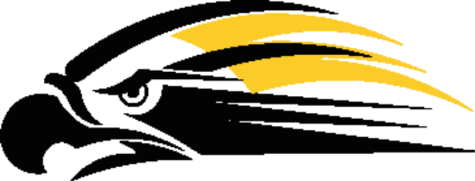 USA Gold Round-Up Wrestling Tournament	Novice/TOC QualifierSunday, January 23, 2022Home of your Tournament of ChampionsPlace: 	Del Oro High School (Main Bonner Gym) 3301 Taylor Rd.
Loomis, Ca 95650Schedule: 	Weigh-Ins (Varsity Only): Saturday, January 22nd, 6 PM to 7:30 PM @ Del Oro High School Wrestling Room, 3301 Taylor Rd, Loomis, CA		@Oakdale High School Wrestling Room, 739 W G St, Oakdale, CA 		@ Yuba Sutter Combat, 2204 California St., Sutter Ca 		JV weights will be on honor system.  Wrestling 	Novice/JV Wrestling Begins Sunday @ 8:30 am Varsity Begins Sunday @ 12 PM 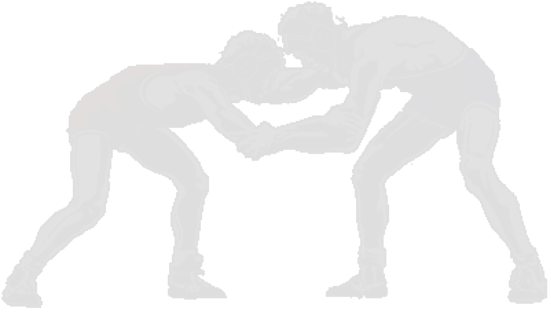 Registration: Preregister @ https://www.trackwrestling.com/registration/TW_Register.jsp?tournamentGroupId=200026132&TIM=1640273801948&twSessionId=stkpbcpeksEntry Fee: 	$20 per wrestler
Please send Varsity seeding information prior to weigh-ins to: usagoldelite@gmail.com Tournament: 	3rd through 8th grade. Varsity group will be a TOC Qualifier.  Novice/JV group will compete in a pooled bracket.Directions:	From Sacramento - Hwy 80 East, exit right onto Horseshoe bar Rd., Right on Taylor Rd. Weights:	62, 66, 70, 76, 83, 89, 95, 100, 103, 108, 112, 116, 122, 128, 135, 142, 153, 168, 185, 205, 235 (TOC weights)
Novice/JV will compete in a pooled bracket. Awards: 	Nor-Cal TOC Qualifiers based on current TOC qualification guidelines (Medals for top 3) Concessions: Outstanding concessions stand open all day Gate Fee: 	Adults $5.00, Kids $3.00 and 5 under free Coaches with SCWAY or USA Coaches Card are free 